Внеклассное мероприятие по литературе:«Тихая моя Родина…»Памяти забытых деревень…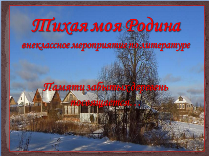 Песня « Малиновый звон на заре…»Слово учителя Ольга Фокина.         В магазине (отрывок)В магазине грампластинок – Молодые продавщицы…Звуки музыки вихлястой,От которой мир дичает,Звуки грома и содома,Будоражащие свет…Я хожу сюда не часто, Если только заскучаюПо оставленному дому,Если писем долго нет.     И среди большого списка,Что по стенам поразвешан,Нахожу отдел названий,Сердцу очень дорогих:Между роков, между твистов,Меж крикливых завываний – Уценённые, как вещи, - Мой родной напев и стих.     И закружится пластинка,Заведённая для пробы,И торжественные звуки Замерцают, поплывут…             (   Песня «Россия» - куплет)Инок – волосы щетинкой – С выражением особымСкажет мне: - Вы из деревни?А деревню как зовут?   И отвечу я мальчишке:- Я, конечно, из деревни,И не скрою, раз спросили,Из деревни из какой:Песни есть о ней и книжки,Есть о ней стихотворенья,И зовут её – Россия!…А откуда вы такой?       Песня «Россия» - припевВступлениеКак же случилось, что на вопрос, откуда ты родом, мы порою стесняемся признаться, что мы из деревни.От земли-кормилицы, от неба синего, бездонного, от полей безбрежных, от рек полноводных, от воздуха чистого, пряного, захлебнуться можно.Слово «деревня» для многих стало почти ругательным. На деревенских жителей смотрят с высокомерием, презрительно. Хлебороба, землепашца, труженика осмеивают.А за что?За руки его мозолистые, что землю пашут? За хлеб, который на каждом столе свежий к обеду подать – первое дело? За ночи его бессонные, когда он каждое зёрнышко этими руками переберёт, просушит, провеет, в закрома сложит?В народе говорят: нет хлеба – не будет и обеда. А мы хлеб этот, с заботой и любовью выращенный, недоеденный, в мусорное ведро, в помойку, или вместо мяча, или…Видели вы когда-нибудь, как пожилые люди сушат сухари? Не могут люди, познавшие голод и нужду, знающие истинную цену хлеба, выбросить его. Не поднимется рука…Владимир Нечволода.Мать вечерами cушит сухари.Так, по привычке: не бросать же корки…Над печью розоватый от зариДымок струится сладковато-горький.Хрупки, легки кусочки на весу.А мать молчит и вспоминает детство,И лебеду, и из крапивы суп – Всё, что могло и нашим стать наследствомСегодня я пригласила вас на встречу с родной землёй.Хочу, чтобы эта встреча стала гимном хлеборобу, гимном деревне – корням нашим. А что мы без корней?«Как дерево, которое увянет, когда с землёй теряет жизни нить, и с нами это тоже станет, когда нам нечем будет жить». А мы рвём эти корни, рвёмся, бежим к новому, неизведанному. И умирает деревня…1.  Майя Никулина (из сборника «Колея»)    Любовь к земле, вскормившей белый свети солнцем озарившей наши лица, - покуда это множится и длится,душа права и смерти в жизни нет.                              ***...но с каждым часом горше и честнейнаследую великое страданьеот горя почерневших матерей И тоже признаю простую властьбольшой земли с полями и морями, -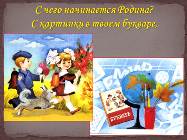 в горсти зажать, лицом в неё упасть,уйти в неё - цвела б она над нами. Наследую великие правалюбить её, покуда хватит силы,и матерью ту землю называть, где отчий дом и братские могилы.Песня «С чего начинается Родина?»2.  Евгений ЕФРЕМОВ      (из сборника «Твоя пора»)     Есть Родина у меня,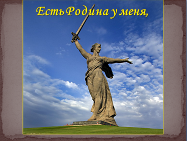 Есть память.Я знаю, за что мнеСказать «люблю»… Петровскому ботику,Синему камнюИ другу –Болотному журавлю.В кругу незнакомомПри первой встрече,Какой бы она ни была боевой,Прислушавшись к тихой,Негромкой речи,Откуда я,Сразу поймёт любой.А что мне прятать,Что мне таиться?Как можешь, так говори.Высотные зданьяРодной столицыНе застят родимой зари.И свет так широк,И страна пред глазами,И сам я, как есть,У неё на виду.Есть Родина у меня,Есть память,И с ними я не пропаду.           Николай Рыленков            Кому какой даётся жребий,         Какая песня под луной,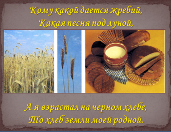 А я взрастал на чёрном хлебе, То хлеб земли моей родной.Его солил я крупной сольюИ запивал воды глотком,С ним по широкому раздольюХодил за плугом босиком.Я молотил и сеял жито,За стол садился не спеша,Я знал: в ржаной ковриге скрытаВсей доброты земной душа.Святая мудрость землепашцаВ ней навсегда воплощена.Ни возгордиться, ни зазнаться Не даст в дороге мне она.И нужно мне под русским небом,Чтоб каждый день и каждый мигЛадони, пахнущие хлебом,Я чуял на плечах моих.            Песня «Конь»4.  Майя Никулина (из сборника «Колея»)      Живу в говорящей природе,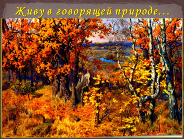 где золото и синеватак кровно привязаны к плоти, что сами ложатся в слова,смотрю на осеннее поле, на крыши, на розовый снег -и пишется: родина, воля,Россия, судьба, человек.         5.  Николай ДЕНИСОВ           ( из сборника «Разговор»)   За тесовой крепкой оградойЗа тесовой крепкою оградой,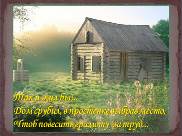 Где качалась старая бадья,Было всё устроено, как надо,Для простого сельского житья.Там я жил, не слыша речи бранной, И, спускаясь в погреб босиком,Воду пил из кадки деревянной – С голубым колодезным ледком.А зимой, когда метель кончалась, Убегал с коньками на реку.Ничего плохого не случалосьНа моём на маленьком веку.Так и жил бы!Высмотрел невесту,А когда уж годы подойдут,Дом срубил, в простенке выбрав место,Чтоб повесить грамоту за труд.Но однажды – В моду иль не в моду:Не со мной одним произошло – Я ушёл в бригаду рыбзавода.И прости-прощай, моё село.,Песня «Говоришь, чтоб остался я» - 1 куплет6.  Дина ЗЛОБИНА    (из сборника «За первой избой»)     От городских забот вдалиДомишек сельских ряд…- Не отрывайся от земли! –Мне травы говорят.Качают провод ветерки,
Здесь роща,
                     там луга…- Не отрывайся от реки! –Мне шепчут берега.- Найдёшь ли в далях                                     край родней,Что будет сердцу люб?Не отрывайся от корней! –Советует мне дуб.Луга заречные в цвету,
Растёт пчелиный гуд…И только птицы в высотуНастойчиво зовут.7.  Сергей СМИРНОВ   (из сборника «Один на один») Вот решились птицы и взлетели.    Им теперь за море путь прямой…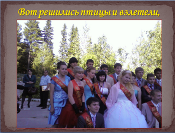 После стуж, ненастий и метелейВозвращайтесь, милые, домойВас приветят отчие широты.Вам чужда чужая благодать.Вашего обратного прилётаЖдали, ждём и вечно будем ждать! Песня «Версты, версты»8.  Ольга Фокина.       Провожанье.            На городские интересы Его влечёт – не удержать!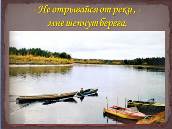 За соловьиный перелесокОпять выходим провожать.     Сыграй, тальянка, напоследокРодным полям, родным лесам:С восходом солнышка уедутТвои басы и голоса.      Тебе уже не раздаватьсяЧерез реку, через лесок,А нам уже не собиратьсяНа твой весёлый голосок.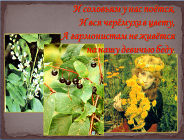       Ох, поиграй, не утешая!Бегите, пальцы, сверху вниз!Ох, из деревни уезжает – Да ох! – последний гармонист…      И соловьям у нас поётся,И все черёмухи в цвету,А гармонистам – не живётся,На нашу девичью беду.        Сыграй, тальянка, напоследокУшедшим из дому парням:Довольно шляться им по светуИ тосковать по деревням.        Довольно им искать удачуНа стороне, на стороне!Всем гармонистам, не иначе,Деревня видится во сне.        Им снится рожь, им снится жаткаИ та, что ныне не в чести,Их танцевальная площадка,Что под берёзами грустит. Песня «Снится мне деревня» 9. Владимир Нечволода.                                 От наших лет нам никуда не деться.Но вот однажды в улочке сквозь дождьУслышишь песню.И проснётся детство,Как будто в школу снова ты идёшь.Потом повеет юностью. И будутЗвучать тревожно ритмы прежних дней…Смеются и грустят седые люди,А песня всё слышней,А песня всё слышней…10.  Михаил Скуратов       (из сборника «Кружевная метель»)    Стынет мглистый пруд,Шелестит листва.Вдалеке ревут,Слышимы едва,Сытые стада…Ах, и мне б туда!Рвусь я сам не свойВ отчие края… Глубь и синева…Знать, ещё живаОтчина моя…Не изгинут ввекРусская земля,Русский человек! 11.  Владимир ДВОРЯНСКИЙ                                          (из сборника  «Осенние костры)Село родное, не припомни лиха.Я снова в сны свои тебя зову.Пусть снег ложится празднично и тихо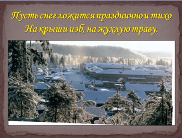 На крыши изб, на жухлую траву.Затихла, присмирела наша речка,Но вслушаешься: где-то глубокоСтучит, стучит, село, твоё сердечко,Стучит спокойно, вечно и легко.Наверно, грустно у окошка маме,Всё ждёт меня, не зажигая свет,И этот милый лик в оконной раме –Мой самый близкий, дорогой портрет.«Песня «Мама»… 12.  Владимир ДВОРЯНСКИЙ   ( из сборника  «Осенние костры» )   Запали в душу перелески, Поля, овраги, небеса,И ветер, голубой и резкий,И в далях звонкая коса.В груди стучит, - и телеграммуШлёт сердце, с радостью роднясь:Село родное. Точка. Маме.Жди. Точка. Выеду на днях.13.  Дина ЗЛОБИНА    (из сборника «За первой избой»)      Луг цветущий, солнца много,
У ручьёв глаза светлы.Вновь лежит моя дорога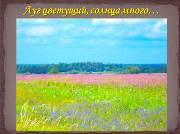 В царство сказочной ветлы.К той загадочной избушке, Что стоит на бугорке.А внизу кричат лягушки,Рыбы плещутся в реке.Шумно мечутся стрекозы,
Прячут крылышки в лучи.И вприпрыжку скачут козыИ козлы-бородачи…Вся живая панорамаПредо мною на виду…Вновь меня встречает мама,Чародействуя в саду.  Я морщин её не вижу,
Я седин не разгляжу,
Тихо сяду к ней поближе,Молча рядом посижу.Ветка с яблоками гнётся,Словно кланяется мне…И откуда что берётсяВ этой дивной стороне?Песня «Отчего так в России берёзы шумят»  14.  Дина ЗЛОБИНА    (из сборника «За первой избой»)  В берёзах развесисто-сонных,Где черпать, не вычерпать тишь,
Коричневых, красных, зелёныхСвечение праздничных крыш.Наличники светят резьбою,
Да так,             что смеётся душа!..И голубь летит,                            в голубоеРаскрытое утро спеша…А воздух почти неподвижен,И радуюсь, что наконецЯ вижу на пастбище ближнемОтару курчавых овец.Знаком мне пастух коренастый,
У речки он ест свой обед.Кричу ему весело: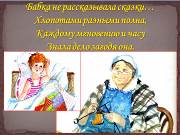                                 - Здравствуй!- С приездом! –                            кричит он в ответ.И, радуясь слову привета,Я вольной душой окунусьВ горячее сельское лето,В широкую сельскую РусьПесня «Русь»15.  Владимир ДВОРЯНСКИЙ        Бабка не рассказывала сказки.Хлопотами разными полна, Каждому мгновению и часуЗнала дело загодя она.К ночи заводила квас в бочонке,Тесто пригревала на печи.Полночью водой из-за иконкиОт болезней нас бралась лечить.По утрам стояла на крылечке.Ржал, её почуяв, белый конь,Гуси торопились к ней от речки, И телёнок тыкался в ладонь.Мы ласкаться к бабушке любили,Понимая, может быть, едва:Бабушкины руки говорили О любви нам больше,Чем слова. Песня «Родительский дом»16.  Сергей СМИРНОВ  (из сборника «Один  на один») 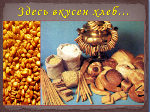 Здесь вкусен хлеб. Здесь овощи вкусны. Здесь вкусен воздухбудто при зазимке.Здесь даже почка пихты иль сосны – Вкусней любой жевательной резинки17.  Евгений ЕФРЕМОВ      (из сборника «Твоя пора»)  …… Я знаю, - отчий дом не вечен,
Я сам построить должен новый домС широкою и доброй русской печью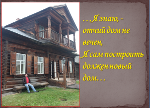 И рубленным приветливым крыльцом.…Нарезать брусьев прочных для порога,
Чтоб долго не стирался мой порог,Чтоб от него прощальная дорогаБыла короче всех других дорог.……………………………………….Дым из труб, как ручейки тумана,Как дымок задутых кем-то свеч.Это, видно, затопила мамаОб огне тоскующую печь.………………………………………………………………………………….18. Михаил Скуратов  (из сборника «Кружевная метель»)   Бабка Василиса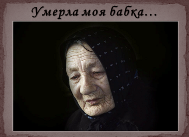 Умерла моя бабка. Звать её Василиса.Внуки, правнуки - все мы! -От неё повелися.Всех она поднимала,Всех она пеленала.И к родимой землицеПриохотила смалу.До последнего часуНе была без работы.Шила, мыла, стирала –Вдосталь всякой заботы! А теперь – погляди-ка! –Поднялось твоё племя.Сколь ни есть нас на свете –Ты царишь надо всеми!Ты была, моя бабка,Павой статной, высокой.Величава повадкойИ глаза с поволокой.Родословных преданийТы хранила немало:Как ямщичили ранеНаши деды удало;Сколь диковинных былей,Сколь ядрёных пословицПогребла ты в могиле,Навсегда успокоясь!..Пусть земля ляжет пухомНад тобою, родная.Мы сильны твоим духом, Век тебя вспоминая…Прожила не напрасно.И, как в сказке, ты сталаВасилисой Прекрасной Нашей жизни начало!Песня «Я тебя никогда не увижу»Людмила Прозорова     (Из сборника «Тверца») СлайдНе надо смерть винить,Она не виновата,Она за счастье жить – Пустячная расплата.19    Владимир Нечволода.      Наследую твою любовь, 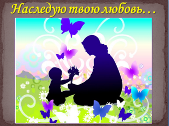 Твоё стоцветье луговое,Твоё застенчивое поле,Веснушчатое от хлебов.Все подорожные ветра.Зерно мятежное познанья.Твои былины и сказаньяС весёлым торжеством добра.Одной твоей внимаю речи,Твои обычаи храню.Добру всегда добром отвечу,Но зла на зло                                        не затаю.20.  Анатолий  ВАСИЛЬЕВ       (из сборника «Ранний мир»)  Не узнать любимого лица.Не найти заветного порога.Далеко-далёко за лесаВынесло стрелу твою, дорога.А не за горами время жатв.Многого не надо нам для счастья.Было бы откуда уезжатьИ куда с годами возвращаться.Песня «Мы все спешим за чудесами…21.  Дина ЗЛОБИНА    (из сборника «За первой избой») Чудом кажутся мне встречиВ роще с эхом голосов,В листьях слышатся мне речи Окружающих лесов!Тишины и песен – вволю!Полог неба невесом.Зазвенит навстречу полеСозревающим овсом.И почувствуешь с восторгом,Как ты с этим миром слит…Кто ж там в городе далёкомГорстку счастья мне сулит?Горстку счастья взять бы можно,Только чем же заплачу?..
Колокольчик с придорожьяДа ромашку прихвачу,Колос, зёрнами набитый,Увезу сквозь гром и гуд.Пусть качаются ракиты,Нашу речку стерегут.В блеске гроз,                        в трескучей стужеНе поникну головой –Песня рощи                      в сердце кружит,Свищет ветер луговой!  …22.  Владимир ДВОРЯНСКИЙ         Этот тихий край мне мил и дорог,  (из сборника  «Осенние костры»)  Край мой без секретов и чудес.Вон вбежал на крутолобый взгорокГолубой, застывший за ночь лес.И когда отъеду – здесь, с уклона,От себя украдкою, тайком,Буду всё искать вершину клёна,Под  которой прячется мой дом…Алексей Толстой…Земля «оттич и дедич» - это те берега полноводных рек и лесные поляны, куда пришёл  наш пращур жить навечно…         23. Владимир Нечволода.     Отворяются звонкие двериВ зоревой и взволнованный сад.Говорливые птицы и звериМне навстречу как дети спешат.И забьётся вдруг сердце до крика,И созвучные краски найдёт:Вон, похоже, в веснушках клубника…А полынь-то скуластой растёт…На крылечке доверчивый ветерПосидел и зашлёпал в избу…Ничего не случилось на свете,А привыкнуть никак не могу.Песня  «Домик окнами в сад»Всё в душе:И сады на откосе,И прибоя мажорная речь, И дыханье реликтовых сосен,И надеждаВсё это сберечь…24.   Анатолий  ВАСИЛЬЕВ       (из сборника «Ранний мир»)Умерла моя мама.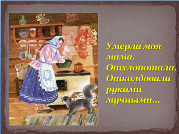 Отхлопотала. Отколдовала руками мучными.Остановились под стулом                                          усталоБесшумные мамины туфли ночные.Сиреневый запах.Кленовые бусыЗвенят в палисаднике после цветенья.Но в доме                без мамы                                 безмолвно и пусто.По стенам пугливые мечутся тени.Мелькают года, как в дороге селенья.Но с прежнею болью –                              щемящей, бездонной –Тепло материнского прикосновеньяХранит ещё каждая вещь в нашем доме.  Песня «Тихая моя Родина»25.  Надежда ВЕСЕЛОВСКАЯ     (из сборника«Зелёная трава»)  Вспоминая детство понемногу,Я никак представить не могу,Где найти забытую дорогу,
Что, кружась, кончалась на лугу.Там по дну песчаного обрываРасползаясь, клевер сладко пахИ казалось – где-то рядом живоВсё, что раньше путалось в мечтах…Сложный мир слегка приоткрывался,Подавал душе любую нить –Только луг затем и показался,Чтоб, исчезнув, следом поманить…Каждый год, цветение встречая,
Я опять его хочу найти.Розовеют кисти иван-чая,
Подорожник вьётся на пути,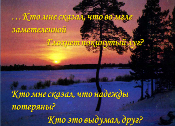 Снова к солнцу свой зелёный зонтикПоднимает дикая морковь…А до луга – как до горизонта:Вечно близко, вечно далеко.Николай Рубцов                 Зимняя песня.Кто мне сказал, что во мгле заметеленной Глохнет покинутый луг?Кто мне сказал, что надежды потеряны? Кто это выдумал, друг? 26.  Дина ЗЛОБИНА    (из сборника «За первой избой»)Так чисто в детстве прозвеневшая,   Под кручей в прутьях ивнякаТечёт неспешно обмелевшая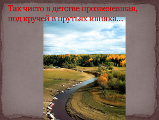 И непрозрачная река.Уж не испорчено ли зрение?..Неужто мимо мы пройдём?Лежит у речки удобрение,Всё в ней окажется с дождём!Мазут в воде расплылся –шутка ли?Торчат железки из воды.И как же вы, сердца нечуткие,Не различаете беды?Под берег сбросить не стесняются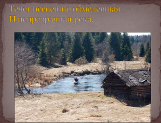 И ржавый обруч и навоз, -Мальчишки даже удивляются,Что о воде грущу всерьёз. Они у речки соревнуются,Жучков сверкающих ловя, -Неужто вербой не любуются,Не пустят в души соловья?До них дойдёт ли благороднаяЛюдей неравнодушных речь,Что нужно Волгу полноводнуюС речушки  маленькой беречь?Сергей СМИРНОВ  (из сборника «Один на один»)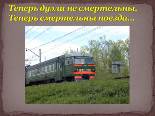 Ох уж это общенье с природой,Гнёт огня, топора и ружья…Не бесчинствуй над ней,Не уродуй,Ведь она жеПраматерь твоя!..27.  Людмила Прозорова (Из сборника «Тверца»)Теперь дуэли несмертельны,Теперь смертельны поезда,Они на скорости предельнойОт нас увозят города…Так исчезает друг и недруг, И я, и небо, и весна…И только тоненькая вербаБежит из быстрого окна.И ветви тянет оголтело,Чтоб мой вагон остановить,Вернуть моё живое телоИ вкруг себя его обвить!И просит: «Возвращайся, ладно!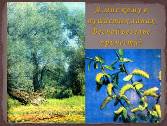 У поездов свои пути…А мне кому в пушистых лапахВесной веселье принести?»И просит: «Путь назад запомни!Изгиб реки, путейный вал…Соедини, свяжи, заполниСтроку, что поезд оборвал…» 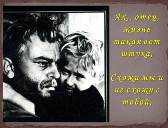 Песня «Ах, отец»                Виктор НИКОЛЕНКО  (из сборника  «Право на песню»)              ***  Много было хорошего –да не всё уберёг…Оседает, заброшенный,под крестом бугорок.28. Отчая моя земляРасстояния и странствия –вдруг улягутся пыля…Это ты ль, моя прекрасная,Отчая моя земля!И сорвётся сердце, птицеюупадая с высоты…Всё ветшают за станицеюпоминальные кресты.Но раздвинулись окрестности –и уже не узнаюв незнакомой этой местностиюность раннюю мою.29. Игорь Бехтерев   (из сборника «В том городке») Бедные, лают и лают,   Вслед за машиной бегут.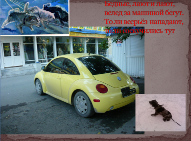 То ли всерьёз нападают,То ли соскучились тут?..      Вот и большая дорога.Бешено воет мотор.И отстаёт понемногу Разнокалиберный ор.       Глуше всё с каждым мгновеньемЗлой их, растерянный визг – Возле родимой деревни, У заколоченных изб.Песня «Домик у дороги»30. « Заросла крапивой деревушка»  / читает учитель/Заросла крапивою деревня  (посвящается деревне Майка)Заросла крапивой деревушка, 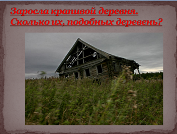 Никакая тропка не видна.Чудом уцелевшая избушкаПриютила вечером меня.       Ветер снова волчью песнь заводит,       Дождь холодный льёт, как из ведра,       И, созвучны этакой погоде,       Мысли лезут в голову с утра.Здесь я рос, здесь познакомлен с книжкой,Цену хлеба рано здесь узнал,Здесь в войну трудился я парнишкой,В меру сил колхозу помогал.        Я смотрю на брошенное поле,        На теперь уж сгнивший скотный двор.         И за что им пала эта доля,        Вынесен тяжёлый приговор?Отцвела, осыпалась малина,И луга некошены стоят,Не затопчет выпасы скотина, Не услышишь голосов ребят.         И на этот холм с кедровым бором
         Забредёт лишь путник иногда,         Да могилы зрят с немым укором         На останки жаркого труда.Верно, мы теперь иные стали,Только нынче не об этом речь,И деревни чтоб не зарастали,Как-то нужно труд отцов беречь.           После встречи с этой стариною           Не пойму я истину одну:           Мы, гордясь поднятой целиною,           Превращаем поле в целину.По земле ханты-мансийской древнейПролегли нефтяников пути.Но кормить-то их должна деревня!Так зачем ей дали зарасти?До войны в тех деревнях мечталиНавсегда селиться, не на час.Сколько в них продуктов получали!Разве это лишнее сейчас?И на пашне, не такой уж древней,Вспомнился отцовский трудодень…Заросла крапивою деревня.Сколько их, подобных деревень?11.03.1975.                        Н.Л. Змановский. Песня «Там, среди русских полей» 32. Может, в самом деле, правда,    Может быть, враньё…Все мы верим осторожно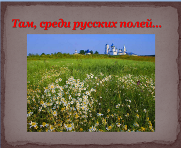 В инобытиё,В то, что снова повторимсяВ облике ином:Кто-то птицей, кто-то ветром,Кто-то -  родником…Если б, землю покидая,Крикнуть: «Я вернусь!Пусть хоть бедною былинкой,Кем угодно пусть!Только б снова – видеть, слышать!Только бы дышать!Только снова бы качаться,На ветру дрожать…»  …песня «Я ещё вернусь…» 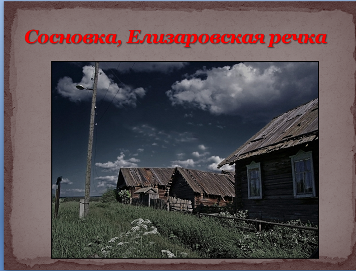 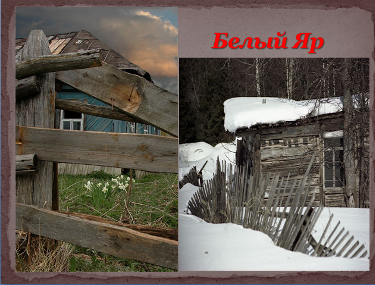 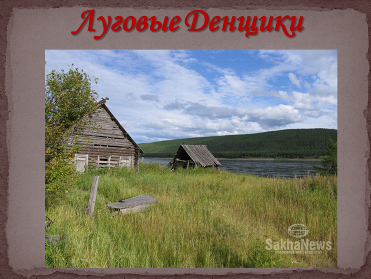 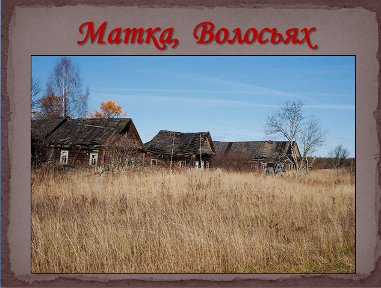 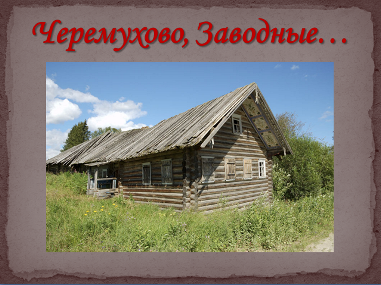 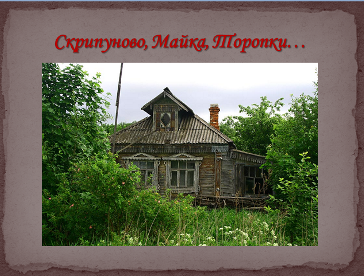 